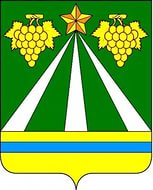 АДМИНИСТРАЦИЯ МУНИЦИПАЛЬНОГО ОБРАЗОВАНИЯКРЫМСКИЙ РАЙОНПОСТАНОВЛЕНИЕот 30. 08.2021                                                                                 № 2534город КрымскО внесении изменений в постановление администрации муниципального образования Крымский район от 20 августа 2021 года №2439 «Об утверждении Порядка оказания единовременной материальной  и финансовой помощи в связи с утратой имущества первой необходимости в результате воздействия поражающих факторов источника чрезвычайной ситуации гражданам Российской Федерации, пострадавшим в результате чрезвычайной ситуации муниципального характера на территории отдельных поселений муниципального образования Крымский район»В соответствии с Федеральным законом Российской Федерации от 21 декабря 1994 года № 68-ФЗ «О защите населения и территорий от чрезвычайных ситуаций природного и техногенного характера», в целях устранения неопределённости в правовом регулировании, руководствуясь статьей     31     устава     муниципального    образования     Крымский    район,  п о с т а н о в л я ю:1. Внести в постановление администрации муниципального образования Крымский район от 20 августа 2021 года №2439 «Об утверждении Порядка оказания единовременной материальной и финансовой помощи в связи с утратой  имущества первой необходимости в результате воздействия  поражающих факторов источника чрезвычайной ситуации гражданам Российской Федерации, пострадавшим в результате чрезвычайной ситуации муниципального характера на территории  отдельных поселений муниципального образования Крымский район» следующие изменения:1) абзац второй пункта 4 приложения к постановлению изложить в следующей редакции:«В отношении несовершеннолетних или лиц, признанных в установленном порядке недееспособными, документы подают их законные представители (родители, усыновители, опекуны, попечители), с приложением документов, подтверждающих их полномочия.»;2) пункт 6 приложения к постановлению изложить в новой редакции следующего содержания:«6. Список граждан, нуждающихся в получении единовременной материальной помощи, формируются на основании заявлений граждан и актов комиссионного обследования утраченного имущества первой необходимости граждан, пострадавших в результате чрезвычайной ситуации (далее - акт обследования).»;3) пункт 7 приложения к постановлению изложить в новой редакции следующего содержания:«7. Списки граждан, нуждающихся в получении финансовой помощи           в связи с утратой ими имущества первой необходимости, формируются              на основании заявлений граждан и актов комиссионного обследования, указанных в пункте 6 настоящего Порядка.»;4) в пункте 8 приложения к постановлению абзац второй изложить в следующей редакции:«Акт обследования подписывается всеми членами комиссии (не менее 3 человек). Пострадавшие граждане - собственники имущества первой необходимости - ознакамливаются с актами обследования.»;5) абзац первый пункта 9 приложения к постановлению после слов «в течение 10 дней» дополнить словами «со дня утверждения соответствующего списка».2. Отделу по взаимодействию со СМИ администрации муниципального образования Крымский район (Безовчук) обнародовать настоящее постановление путем размещения на официальном сайте администрации муниципального образования Крымский район www.krymsk-region.ru, зарегистрированном в качестве средства массовой информации.  3. Постановление вступает в силу со дня официального обнародования и распространяет свое действие на правоотношения, возникшие с 20 августа 2021 года.Глава муниципального образованияКрымский район					                                             С.О.Лесь